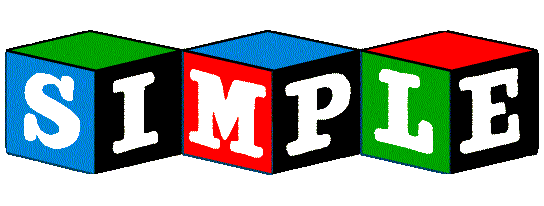 Credit Account Application FormCompany details:Bank details:Trade References:                          Full name, address and contact details of two trade references:DECLARATION:  I hereby submit the above information for the sole purpose of opening a Credit Account with Simple Technology (UK) Limited. I acknowledge that all orders are accepted by Simple Technology (UK) Ltd in accordance with their terms and conditions and agree that my company shall be bound by them in all transactions. Goods shall remain the property of Simple Technology (UK) Ltd until paid for in full.  
Company NameMain Phone/
SwitchboardCompany Registration NoFax NoMain Contact Contact Phone No& Email addressMain Accounts Contact Contact Phone No
& Email addressAccounting / InvoiceAddressDeliveryAddressAnticipated Monthly Credit Required£Turnover
 last FY
£Name of Bankers in Bank AddressBank Telephone NumberAccount NumberSort CodeCompany Name 1Company Name 2AddressAddressContact nameContact nameTelephone No.Telephone No.Print NameSignedPositionDate